Carissimi soci,                                 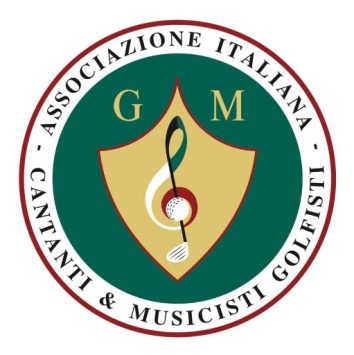 è con grande piacere che vi comunichiamo che da oggi, tra i vantaggi offerti ai soci di GM vi è la possibilità di parcheggiare presso le strutture del parcheggio MARCO POLO PARK B2B sia a Venezia che a Treviso, con un ulteriore sconto a noi dedicato.Di seguito le istruzioni per poter usufruire dell’offerta dedicata:accedere ai siti per la prenotazione online, previo vs Log-In*:-          Aeroporto di Venezia: https://parcheggi.veneziaairport.it <https://parcheggi.veniceairport.it/>  -          Aeroporto di Treviso: https://parcheggi.trevisoairport.it <https://parcheggi.trevisoairport.it/> *L'account è UNICO, pertanto le credenziali consentono la prenotazione su entrambi i siti.Potrete accedere al vs account sempre con le stesse credenziali, da voi impostate, ovvero con user:            user - golfemusica@gmail.com            password – quella dedicata che vi sarà comunicata a richiesta